                                         Contracting Checklist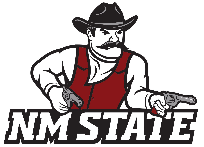 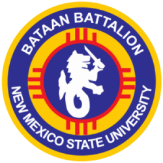                                     Cadet: ____________________Enrollment ___ CC 136-R - Briefing on Government Sponsored Benefits ___ CC 137-R - Authorization for Access to Student Records___ CC 139-R - Cadet Enrollment Record___ CC 104-R - Academic Worksheet– signed by the advisor___ DD 2005 - Privacy Act Statement – Health Care Additional Requirements ___ DODMERB Physical - DA 2807-2/2808 (stamped qualified)       ____ MEPS Physical for SMP if under 1 year old___ Copy of Transcripts (unofficial must show cumulative GPA)___ Copy of Birth Certificate or Naturalization Certificate___ Copy of Social Security Card___ Copy of Selective Service Number (males) https://www.sss.gov/verify/ ___ Copy of SAT/ACT Scores___ Copy of COVID-19 Vaccination Record Card___ DD 93 – Record of Emergency Data (Copy from unit, if SMP)___ DD 369 – Police Record Check ___ Physical Fitness Test & Height/Weight VerificationFinance___ SF 1199A - Direct Deposit or Fast Start Direct Deposit___ W4 – Income Tax Withholding (current year)___ DD 2058 – Legal Residence ___ SGLV 8286 – Service Members Group Life Insurance (Copy from unit, if SMP)SMP (If applicable)___ DD 4 – Enlistment/Reenlistment Document___ DD 214 – Completed Basic/AIT or DD 220 – Completed Basic___ National Guard – NGB 594-1 – SMP Agreement ___ Reserve – 4824-R – SMP Agreement and Unit Letter of Acceptance___ CC Form 203 – GRFD Scholarship Endorsement    Office Use Only___ DA 597 or 597-3 – Cadet Contract (DA 597 for Non-Scholarship)___ DD 4/1 – Enlistment/Reenlistment for ROTC ___ CC 167R - Scholarship Acceptance ___ Upload Complete in CCIMMSContract Information SheetPlease complete the provided documents in packet.  Don’t forget we will also need you to complete your DODMERB.  Once all is received/completed we will process immediately. Enrollment Documents___ CC 132-R – Statement of Understanding Dependency___ CC 133-R – Privacy Act Statement, Army Senior ROTC Disenrollment Proceedings___ DD 2983 – Recruit/Trainee Prohibited Activities Acknowledgment  ___ SF 86 – Questionnaire for Nation Security PositionsPlease note this is only to prepare you to input the information when your security clearance investigation initiates.  This process is done through a web data base after contractingNG/RES/SMPYou will be able to access your DD 4, DD 214, DD 93 and SGLV in your records SMP Forms for both National Guard and Reserves are completed by your UnitIf your MEPS physical is less than 1 year old you do not need to complete DODMERBAdditional InformationSome of the documents only need certain information to complete, please follow the steps below for the specified. Form W-4: Fill out Step 1  Step 3 Step 4: 0 in each boxStep 5: Sign and dateSGLV 8286: Ask for an example to be sent via e-mail. DD93: Fill out Steps 1,2 3, 4a,4b, 6a, 6b, 7a, 7b, 11a, 12a and 13a4a&5  (if applicable)Sign in block 15, Cadre will sign block 16 and date in 17Take note of the “Copy” needed in the Contracting Checklist.  Please bring originals in office to make those copies. Packet completion is your responsibility, failure to provide all documents in the prescribed time will result in your contract and or scholarship not processing.  COMPLETE THIS ASAP, ask questions if needed. 